	В соответствии с Бюджетным кодексом Российской Федерации, Федеральным законом от 06.10.2003 № 131 «Об общих принципах организации местного самоуправления в Российской Федерации», Законом Санкт-Петербурга от 23.09.2009 № 420-79 «Об организации местного самоуправления в Санкт-Петербурге», Уставом внутригородского Муниципального образования Санкт-Петербурга муниципальный округ Лиговка-Ямская, руководствуясь распоряжением местной Администрации Муниципального образования от 13.10.2015 № 165 «Об утверждении Порядков разработки, реализации, оценки эффективности муниципальных программ и ведомственных целевых программ внутригородского Муниципального образования Санкт-Петербурга муниципальный округ Лиговка-Ямская» местная Администрация внутригородского Муниципального образования Санкт-Петербурга муниципальный округ Лиговка-ЯмскаяПОСТАНОВЛЯЕТ:Внести изменения в раздел 3, 4 муниципальной программы «Праздники» (приложение № 1 к постановлению местной Администрации Муниципального образования Лиговка-Ямская от 25.09.2017 № 32 «Об утверждении муниципальных программ, ведомственных целевых программ и непрограммных направлений деятельности на 2018 год») согласно приложению № 1 к настоящему постановлению.Опубликовать настоящее постановление в официальном печатном издании Муниципального Совета Муниципального образования Лиговка-Ямская - газете «Лиговка-Ямская» и разместить в информационно - телекоммуникационной сети «Интернет» на официальном сайте  Муниципального образования Лиговка-Ямская (ligovka-yamskaya.ru /лиговка-ямская.рф).Настоящее постановление вступает в силу на следующий день после дня  его официального опубликования (обнародования).Контроль за выполнением настоящего постановления оставляю за собой.Глава местной Администрации                               		    О.Ю. БукановаПриложение № 1 к постановлению местной Администрации Муниципального образования Лиговка-Ямская от 16.04.2018 № 93.	ПЕРЕЧЕНЬ МЕРОПРИЯТИЙ  ПРОГРАММЫ НА  2018 год4.	РЕСУРСНОЕ ОБЕСПЕЧЕНИЕ  ПРОГРАММЫ4.1. Финансовое обеспечение мероприятий программы4.2. Обоснование  объемов финансирования на 2018 год  Руководитель организационного отдела __________________________Е.К. Зозулевич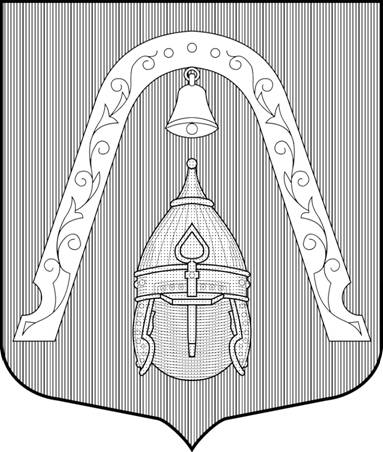 МЕСТНАЯ АДМИНИСТРАЦИЯВНУТРИГОРОДСКОГО МУНИЦИПАЛЬНОГО  ОБРАЗОВАНИЯСАНКТ-ПЕТЕРБУРГА МУНИЦИПАЛЬНЫЙ ОКРУГ ЛИГОВКА-ЯМСКАЯПОСТАНОВЛЕНИЕМЕСТНАЯ АДМИНИСТРАЦИЯВНУТРИГОРОДСКОГО МУНИЦИПАЛЬНОГО  ОБРАЗОВАНИЯСАНКТ-ПЕТЕРБУРГА МУНИЦИПАЛЬНЫЙ ОКРУГ ЛИГОВКА-ЯМСКАЯПОСТАНОВЛЕНИЕМЕСТНАЯ АДМИНИСТРАЦИЯВНУТРИГОРОДСКОГО МУНИЦИПАЛЬНОГО  ОБРАЗОВАНИЯСАНКТ-ПЕТЕРБУРГА МУНИЦИПАЛЬНЫЙ ОКРУГ ЛИГОВКА-ЯМСКАЯПОСТАНОВЛЕНИЕМЕСТНАЯ АДМИНИСТРАЦИЯВНУТРИГОРОДСКОГО МУНИЦИПАЛЬНОГО  ОБРАЗОВАНИЯСАНКТ-ПЕТЕРБУРГА МУНИЦИПАЛЬНЫЙ ОКРУГ ЛИГОВКА-ЯМСКАЯПОСТАНОВЛЕНИЕ16.04.2018№№9«О внесении изменений в постановление местной Администрации внутригородского Муниципального образования Санкт-Петербурга муниципальный округ Лиговка - Ямская от 25.09.2017 № 32 «Об утверждении муниципальных программ, ведомственных целевых программ и непрограммных направлений деятельности на 2018 год» «О внесении изменений в постановление местной Администрации внутригородского Муниципального образования Санкт-Петербурга муниципальный округ Лиговка - Ямская от 25.09.2017 № 32 «Об утверждении муниципальных программ, ведомственных целевых программ и непрограммных направлений деятельности на 2018 год» № 
п/пНаименование мероприятияОтветственный исполнитель, участник реализации программыСрок исполненияОжидаемый непосредственный результат(кол-во участников)Ожидаемый непосредственный результат(кол-во участников)Взаимосвязь с целевыми показателями(удельный вес участников)ОРГАНИЗАЦИЯ И ПРОВЕДЕНИЕ МЕСТНЫХ И УЧАСТИЕ  В ОРГАНИЗАЦИИ И ПРОВЕДЕНИИ ГОРОДСКИХ ПРАЗДНИЧНЫХ И ИНЫХ ЗРЕЛИЩНЫХ МЕРОПРИЯТИЙОРГАНИЗАЦИЯ И ПРОВЕДЕНИЕ МЕСТНЫХ И УЧАСТИЕ  В ОРГАНИЗАЦИИ И ПРОВЕДЕНИИ ГОРОДСКИХ ПРАЗДНИЧНЫХ И ИНЫХ ЗРЕЛИЩНЫХ МЕРОПРИЯТИЙОРГАНИЗАЦИЯ И ПРОВЕДЕНИЕ МЕСТНЫХ И УЧАСТИЕ  В ОРГАНИЗАЦИИ И ПРОВЕДЕНИИ ГОРОДСКИХ ПРАЗДНИЧНЫХ И ИНЫХ ЗРЕЛИЩНЫХ МЕРОПРИЯТИЙОРГАНИЗАЦИЯ И ПРОВЕДЕНИЕ МЕСТНЫХ И УЧАСТИЕ  В ОРГАНИЗАЦИИ И ПРОВЕДЕНИИ ГОРОДСКИХ ПРАЗДНИЧНЫХ И ИНЫХ ЗРЕЛИЩНЫХ МЕРОПРИЯТИЙОРГАНИЗАЦИЯ И ПРОВЕДЕНИЕ МЕСТНЫХ И УЧАСТИЕ  В ОРГАНИЗАЦИИ И ПРОВЕДЕНИИ ГОРОДСКИХ ПРАЗДНИЧНЫХ И ИНЫХ ЗРЕЛИЩНЫХ МЕРОПРИЯТИЙОРГАНИЗАЦИЯ И ПРОВЕДЕНИЕ МЕСТНЫХ И УЧАСТИЕ  В ОРГАНИЗАЦИИ И ПРОВЕДЕНИИ ГОРОДСКИХ ПРАЗДНИЧНЫХ И ИНЫХ ЗРЕЛИЩНЫХ МЕРОПРИЯТИЙОРГАНИЗАЦИЯ И ПРОВЕДЕНИЕ МЕСТНЫХ И УЧАСТИЕ  В ОРГАНИЗАЦИИ И ПРОВЕДЕНИИ ГОРОДСКИХ ПРАЗДНИЧНЫХ И ИНЫХ ЗРЕЛИЩНЫХ МЕРОПРИЯТИЙАнонсирование  в выпусках муниципальной газеты «Лиговка-Ямская», на официальном сайте Муниципального образования, бегущей строке, на информационных стендах, расположенных на территории Муниципального образования информации о предстоящих  общедоступных мероприятияхОрг. отделпостоянно---Оповещение по телефону ветеранов ВОВ о предстоящих мероприятиях  по поздравлению с  Днем снятия блокады и Днем ПобедыОрг. отделянварь, апрель---Приглашение по телефону жителей  на организуемые для них  мероприятия(ветераны, инвалиды 1 гр. многодетные, опекаемые, дети-инвалиды и иные граждане)Орг. отделпостоянно---Подготовка  письменных приглашений семьям  с детьми от 3 до 10 лет  для получения приглашений  на Новогодний  праздник  для детейОрг. отделноябрь7504,4% от общего числа жителей округа4,4% от общего числа жителей округаК 27 января.  Поздравление ветеранов с Днем полного освобождения Ленинграда от фашистской блокады ( Приобретение подарочной продукции для  проведения праздничных мероприятий  в 2018 году: жители округа - ветераны ВОВ, жители блокадного Ленинграда, труженики тыла и узники ФКЛ)Орг. отделянварь1400,8% от общего числа жителей округа0,8% от общего числа жителей округаК 27 января: Поздравление ветеранов с Днем полного освобождения Ленинграда от фашистской блокады ( Приобретение подарочных продуктовых наборов  для  проведения праздничных мероприятий  в 2018 году - жители округа - ветераны ВОВ, жители блокадного Ленинграда, труженики тыла и узники ФКЛ)по состоянию здоровья не выходящих из дома))Орг. отделянварь1100,7 % от общего числа жителей округа0,7 % от общего числа жителей округаК 8 марта ( День весны): Закупка услуги по посещению спектакляОрг. отделмарт4552,3% от общего числа жителей округа2,3% от общего числа жителей округа К 21 апреля: (День органов местного самоуправления в МО Лиговка-Ямская)
Закупка услуги по посещению  театра к Дню ОМСУОрг. отделапрель3802,2% от общего числа жителей округа2,2% от общего числа жителей округа Торжественное мероприятие в МО Лиговка-Ямская,  посвященное  Дню ОМСУОрг. отделапрель1000,6% от общего числа жителей округа0,6% от общего числа жителей округаК 26 апреля ( день Чернобыльской трагедии):
Торжественное мероприятие в МО Лиговка-Ямская, посвященное  32-ой годовщине  аварии на Чернобыльской АЭС Орг. отделапрель60,01% от общего числа жителей округа0,01% от общего числа жителей округаК 9 мая: Поздравление ветеранов с Днем Победы советского народа в Великой отечественной войне 1941-1945 годов. ( Приобретение подарочной продукции для  проведения праздничных мероприятий  в 2018 году - жители округа - ветераны ВОВ, жители блокадного Ленинграда, труженики тыла и узники ФКЛ)Орг. отделмай1000,8% от общего числа жителей округа0,8% от общего числа жителей округа К 9 мая:  Поздравление ветеранов с Днем Победы советского народа в Великой отечественной войне 1941-1945 годов. (Приобретение подарочных продуктовых наборов  для  проведения праздничных мероприятий в 2018 году - жители округа - ветераны ВОВ, жители блокадного Ленинграда, труженики тыла и узники ФКЛ,  в силу состояния здоровья не выходящих из дома)Орг. отделмай1100,6% от общего числа жителей округа0,6% от общего числа жителей округаК 1 июня (День защиты детей в МО Лиговка-Ямская) Поздравление несовершеннолетних жителей с Днем защиты детей. (Приобретение подарочных наборов для  проведения праздничных мероприятий в 2018 году - опекаемые дети)Орг. отделиюнь200,1 % от общего числа жителей округа0,1 % от общего числа жителей округаК 1 сентября (Праздник «Снова в школу») Поздравление жителей младшего школьного возраста (Приобретение подарочных наборов первоклассника для  проведения праздничных мероприятий в 2018 году )Орг. отделавгуст2201,3 % от общего числа жителей округа1,3 % от общего числа жителей округаК 1 октября: (День пожилых людей в МО Лиговка-Ямская) Закупка услуги по посещению театра Орг. отделоктябрь2001,2 % от общего числа жителей округа1,2 % от общего числа жителей округаК 3 декабря ( День инвалидов в МО Лиговка-Ямская)
Закупка услуги по посещению  концерта Орг. отделдекабрь1000,6% от общего числа жителей округа0,6% от общего числа жителей округа 20 декабря-10 января Праздник новогодней елки в МО Лиговка-Ямская  (для детей)  Орг. отделдекабрь7504,3 % от общего числа жителей округа4,3 % от общего числа жителей округа 20 декабря-10 января Праздник новогодней елки в МО Лиговка-Ямская  (для жителей)  Орг. отделдекабрь7504,3 % от общего числа жителей округа4,3 % от общего числа жителей округа Поздравление  детей  Муниципального образования Лиговка-Ямская  с Новым годом.
(Приобретение подарочных  новогодних наборов для  проведения праздничных мероприятий в 2018 году)Орг. отделдекабрь7504,3 % от общего числа жителей округа4,3 % от общего числа жителей округаПоздравление  жителей  Муниципального образования Лиговка-Ямская  с Новым годом.
(Приобретение подарочных  новогодних наборов для  проведения праздничных мероприятий в 2018 году)Орг. отделдекабрь750 4,3 % от общего числа жителей округа 4,3 % от общего числа жителей округаПриобретение цветочной продукции  для  проведения праздничных  и иных мероприятий Муниципальным образованием Лиговка-Ямская в 2018 году ( День снятия блокады, День ОМСУ, 8 марта, День Победы, День скорби, День знаний, День учителя, День инвалида, для поздравления  юбиляров  80,85,90,95,100 лет и  юбиляров супружеской жизни- 50,60,70 лет)Орг. отделянварь- декабрь15008,7 % от общего числа жителей округа8,7 % от общего числа жителей округаОказание услуг по изготовлению печатной продукции для  проведения праздничных мероприятий , а также по изготовлению и доставке сувенирной продукции для нужд Муниципального образования Лиговка-Ямская в 2018 годуОрг. отделапрель-декабрь279716,8 % от общего числа жителей округа16,8 % от общего числа жителей округаОрганизация и проведение мероприятий по сохранению и развитию местных традиций и обрядовОрганизация и проведение мероприятий по сохранению и развитию местных традиций и обрядовОрганизация и проведение мероприятий по сохранению и развитию местных традиций и обрядовОрганизация и проведение мероприятий по сохранению и развитию местных традиций и обрядовОрганизация и проведение мероприятий по сохранению и развитию местных традиций и обрядовОрганизация и проведение мероприятий по сохранению и развитию местных традиций и обрядовОрганизация и проведение мероприятий по сохранению и развитию местных традиций и обрядов3Поздравление  юбиляров 80,85,90,95,100 лет и старше,  а также юбиляров супружеской жизни -50,60,70 лет ( с вручением  подарочной продукции)Орг. отделЯнварь-декабрь1300,7 % от общего числа жителей округа0,7 % от общего числа жителей округа Подготовка  поздравительных открыток  юбилярам 70 и 75 летОрг. отделЯнварь- декабрь1801,1% от общего числа жителей округа1,1% от общего числа жителей округа3Турнир  памяти  Героя Российской Федерации  В.В. Таташвили Орг. отделНоябрь- декабрь240,1 % от общего числа жителей округа0,1 % от общего числа жителей округаИтого: 26  мероприятийИтого: 26  мероприятий971658,3%58,3%№ п/пНаименование мероприятияРасходы бюджета муниципального образования, тыс. руб. на 2018-2020гг.Расходы бюджета муниципального образования, тыс. руб. на 2018-2020гг.Расходы бюджета муниципального образования, тыс. руб. на 2018-2020гг.№ п/пНаименование мероприятияТекущий 2018 годОчередной 2019 год(с  учетом прогнозного ИПЦ- 104,5% ) Первый (2020) год планового периода (с  учетом прогнозного ИПЦ- 104,5%  I  квартал35,036,638,21 К 27 января: Поздравление ветеранов с Днем полного освобождения Ленинграда от фашистской блокады ( Приобретение подарочной продукции для  проведения праздничных мероприятий  в 2018 году: жители округа - ветераны ВОВ, жители блокадного Ленинграда, труженики тыла и узники ФКЛ)35,036,638,22К 27 января: Поздравление ветеранов с Днем полного освобождения Ленинграда от фашистской блокады ( Приобретение подарочных продуктовых наборов  для  проведения праздничных мероприятий  в 2018 году - жители округа - ветераны ВОВ, жители блокадного Ленинграда, труженики тыла и узники ФКЛ)по состоянию здоровья не выходящих из дома)110,0115,0120,23Приобретение цветочной продукции  для  проведения мероприятий в течение 2018 года.( День снятия блокады, День ОМСУ, 8 марта, 26 апреля, День Победы, День скорби, День знаний, День учителя, День инвалида, для поздравления  юбиляров  80,85,90,95,100 лет и  юбиляров супружеской жизни- 50,60,70 лет)150,0156,8163,84 К 8 марта: Закупка услуги по посещению спектакля728,4761,2795,5II  квартал304,0317,7,0332,05 К 21 апреля:
Закупка услуги по посещению  театра к Дню ОМСУ304,0317,7,0332,06 К 21 апреля:
Оказание услуг по организации  и   проведению торжественного мероприятия в МО Лиговка-Ямская, посвященного  Дню ОМСУ 200,0209,0218,47К 26 апреля:
Оказание услуг по организации  и   проведению торжественного мероприятия в МО Лиговка-Ямская, посвященного 32-ой годовщине  аварии на Чернобыльской АЭС 30,031,432,88К 9 мая: Поздравление ветеранов с Днем Победы советского народа в Великой отечественной войне 1941-1945 годов. ( Приобретение подарочной продукции для  проведения праздничных мероприятий  в 2018 году - жители округа - ветераны ВОВ, жители блокадного Ленинграда, труженики тыла и узники ФКЛ)35,036,638,29К 9 мая: Поздравление ветеранов с Днем Победы советского народа в Великой отечественной войне 1941-1945 годов. (Приобретение подарочных продуктовых наборов  для  проведения праздничных мероприятий в 2018 году - жители округа - ветераны ВОВ, жители блокадного Ленинграда, труженики тыла и узники ФКЛ,  в силу состояния здоровья не выходящих из дома)110,0115,0120,210К 1 июня: Поздравление несовершеннолетних жителей с Днем защиты детей в МО Лиговка-Ямская. (Приобретение подарочных наборов для  проведения праздничных мероприятий в 2018 году - опекаемые дети)40,041,843,7III квартал220,0229,9240,211 К 1 сентября: Поздравление жителей младшего школьного возраста с  праздником «Снова в школу» (Приобретение подарочных наборов первоклассника для  проведения праздничных мероприятий в 2018 году )220,0229,9240,2                                IV квартал160,0167,2174,712К 1 октября: Закупка услуги по посещению театра к Дню пожилых людей в МО Лиговка-Ямская160,0167,2174,713К 3 декабря:
Закупка услуги по посещению  концерта к Дню инвалидов в МО Лиговка-Ямская120,0125,4131,014 Оказание услуг по организации  и   проведению  чаепития во время проведения концерта к Дню инвалидов  35,036,638,215К  празднику новогодней елки в МО Лиговка-Ямская :Оказание услуг по организации  и   проведению  новогоднего праздника для детей округа 250,0261,0272,716К  празднику новогодней елки в МО Лиговка-Ямская :Оказание услуг по организации  и   проведению новогоднего вечера  для жителей округа 250,0261,0272,717 Поздравление  детей  Муниципального образования Лиговка-Ямская  с Новым годом.
(Приобретение подарочных  новогодних наборов для  проведения праздничных мероприятий в 2018 году)600,0627,0655,218Поздравление  жителей  Муниципального образования Лиговка-Ямская  с Новым годом.
(Приобретение подарочных  новогодних наборов для  проведения праздничных мероприятий в 2018 году)150,0156,8163,819Оказание услуг по изготовлению печатной продукции  для  проведения праздничных мероприятий, а также  по изготовлению и доставке сувенирной продукции для нужд Муниципального образования Лиговка-Ямская в 2018 году 371,6388,4405,920Оказание услуг по организации и проведению турнира  памяти  Героя Российской Федерации В.В. Таташвили (к Дню  героев Отечества»)30,431,833,2 ИТОГО3929,44106,24290,6№ п/пНаименование мероприятияКол-воЦена за единицу, руб.Общая стоимость( тыс. руб.)Коммерческое предложение127 января - День полного освобождения Ленинграда от фашистской блокады.
Поставка подарочной продукции для  проведения праздничных мероприятий  в 2018 году 140250,0035,0Лимит  стоимости( коробка конфет)140 чел. х 250 руб.= 35 тыс. руб.227 января - День полного освобождения Ленинграда от фашистской блокады  
Поставка подарочных продуктовых наборов  для  проведения праздничных мероприятий в 2018 году 1101000,00110,0Лимит  стоимости  (Продуктовый набор) 110 чел.х1000 руб.= 110 тыс. руб.38 марта: Закупка услуги по посещению спектакля  (жители  Муниципального образования Лиговка-Ямская)455Ср. цена 1600,0728,4Билеты в  театр музыкальной Комедии421 апреля - День ОМСУ.Закупка услуги по посещению  театра(жители  Муниципального образования Лиговка-Ямская)572От 500,0304,0 Билеты  театр Комиссаржевской521 апреля -  День ОМСУ.
  проведение торжественного мероприятия, посвященного 20 - летию  ОМСУ (жители  Муниципального образования Лиговка-Ямская)100 2 000,0200,0Вх. № 25-КП от 24.07.2017Вх. № 26-КП от 24.07.2017Вх. № 27-КП от 24.07.2017626 апреля - День памяти Чернобыля.  проведение торжественного мероприятия к 32-ой годовщине  аварии на Чернобыльской АЭС (жители  Муниципального образования Лиговка-Ямская)65 000,0030 ,00Договор № 43 от 7 апреля 201779 мая - День Победы.
Поставка подарочной продукции для  проведения праздничных мероприятий  в 2018 году 140250,0035,0Лимит  стоимости( коробка конфет)140 чел. х 250 руб.= 35 тыс. руб.8 9 мая - День Победы. 
Поставка подарочных продуктовых наборов  для  проведения праздничных мероприятий в 2018 году  (жители округа - ветераны ВОВ, ЖБЛ  в силу состояния здоровья не выходящих из дома)1101000,00110,0Лимит  стоимости  (Продуктовый набор) 110 чел.х1000 руб.= 110 тыс. руб.91 июня - День защиты детей.
Приобретение подарочных наборов для опекаемых (жители  Муниципального образования Лиговка-Ямская)202000,0040,0Лимит  стоимости подарка101 сентября - День знаний.
Приобретение подарочных наборов первоклассника для детей Муниципального образования  Лиговка - Ямская 2201 000,00220,0naborpervoklassnika.ruolimp-stationary.ruschool-uchenik.ru111 октября - День пожилого человека.
Закупка услуги по посещению театра (жители  Муниципального образования Лиговка -Ямская)200800,00160,0Билеты в театр Комедии им. Акимоваakimovkomedia.ru123 декабря - День инвалида. Закупка услуги по посещению  концерта  (жители  Муниципального образования Лиговка-Ямская)1001 200,0120 ,0Билеты в филармонию джазовой музыки jazz-hall.ruОрганизация чаепития при проведении концерта к Дню инвалида (жители  Муниципального образования Лиговка-Ямская)100350,035,0Договор № 46 от «17» апреля 2017 года.1322-25 декабря - Новый год для жителей (детей) Муниципального образования Лиговка-Ямская.  Организация и   проведение праздничного мероприятия  (несовершеннолетние жители округа с родителями)750250 000,0250,0Вх. № 25-КП от 24.07.2017Вх. № 26-КП от 24.07.2017Вх. № 27-КП от 24.07.20171422-25 декабря - Новый год для жителей Муниципального образования Лиговка-Ямская. Организация и   проведение праздничного мероприятия  (жители  Муниципального образования Лиговка-Ямская)750250 000,0250 ,0Вх. № 25-КП от 24.07.2017-Вх. № 26-КП от 24.07.2017- Вх. № 27-КП от 24.07.2017-1522-25 декабря - Новый год для детей  Муниципального образования Лиговка-Ямская. Приобретение подарочных  новогодних наборов для детей  Муниципального образования  Лиговка-Ямская 750800,00600,0www.petropol.ruwww.konfetdvor.ruwww.12месяцев-подарки.рф  www.podarki-td.ruwww.dedmorozow.ru1622-25 декабря - Новый год для жителей  Муниципального образования Лиговка-Ямская. Приобретение подарочных  новогодних наборов для жителей Муниципального образования  Лиговка-Ямская  750200,00150,0www.petropol.ruwww.konfetdvor.ruwww.12месяцев-подарки.рф  www.podarki-td.ruwww.dedmorozow.ru17Приобретение цветочной продукции  для  проведения праздничных мероприятий Муниципальным образованием Лиговка-Ямская в 2018 году1500100,00150,0www.grandflora.spb.ruwww.cvetoteka.ruwww.megaflowers.ruwww.buket-piter.ruwww.roze-spb.ru; www.5-roz.ru www.klumba-flowers.ruwww.bambukspb.ruwww.astrapak.spb.ruwww.florapack.ru18Оказание услуг по изготовлению и доставке сувенирной продукции для  нужд Муниципального образования Лиговка-Ямская в 2018 году1000100,00100,0www.1front.ruwww.damaxstudio.comwww.victorpack.ru19Оказание услуг  по изготовлению печатной продукции для  проведения праздничных мероприятий в 2018 году2100-271,6Вх. № 6-КП от 01.02.18Вх. № 5-КП от 01.02.18Вх. № 4-КП от 01.02.18 20Оказание услуг по организации и проведению турнира  памяти  Героя Российской Федерациии В.В. Таташвили ( к Дню  героев Отечества»)2430 400,0030,4Вх. № 01-19- 728  от 22.06.17 Вх. №01-19- 738  от 23.06.17.Вх. №01-19- 737  от 23.06.17